Алгоритм ПОДАЧИ ЗАЯВЛЕНИЯ В ДЕТСКИЙ САД
с портала ГосуслугСтатусы заявления на детский сад:Черновик - заполненное, или частично заполненное, но не отправленное заявление на детский сад.После нажатия кнопки «Отправить» заявление вначале встает «В очередь на отправку в ведомство».Затем статус заявления «Передано в ведомство».И только после того, как приходит сообщение, что заявление «Поступило в ведомство» говорит о том, что данное заявление может увидеть специалист муниципалитета в региональной системе «Дошкольное образование» и данное заявление может быть обработано специалистом.«Заявление принято» - ваше заявление подтверждено специалистом муниципалитета и поставлено на учет.«Заявление отклонено» - ваше заявление специалист отклонил, указывается причина, по которой заявление было отклонено.«Заявление зарегистрировано» - в региональной системе уже имеется заявление на ребенка с такой серией и номером свидетельства о рождении.В каждом муниципалитете имеются свои нормативно-правовые документы регламентирующие сроки обработки заявлений и условия определяющие постановку в очередь заявления в детский сад.При возникновении вопросов и для информирования заявителя специалист может связаться по указанному в заявлении телефону или электронной почте с заявителем.При получении заявления, специалист может  запросить подтверждающие документы, согласно нормативно-правовых документов регулирующих постановку  заявлений в очередь на детский сад.Отменить или изменить заявление можно в личном кабинете на портале Госуслуг.Проверить очередь в детский сад в личном кабинете на портале Госуслуг доступно только после того, как ваше заявление обработано специалистом муниципалитета в региональной системе.Телефоны ГОРЯЧЕЙ ЛИНИИ по вопросам дошкольного образованияСведения о дошкольных образовательных организациях (структурных подразделениях) в 2018 году по направлению СЛУЖБЫ РАННЕЙ ПОМОЩИСведения о дошкольных образовательных организациях (структурных подразделениях) в 2018 году по направлению ЛЕКОТЕКИШагиКомментарийКомментарийПерейти на портал Госуслуг по ссылке: https://www.gosuslugi.ru/Перейти на портал Госуслуг по ссылке: https://www.gosuslugi.ru/Если Вы еще не зарегистрированы на портале Госуслуг, то зарегистрироваться, нажав на кнопку «Зарегистрироваться». Ниже имеется ссылка подсказка «Как зарегистрироваться».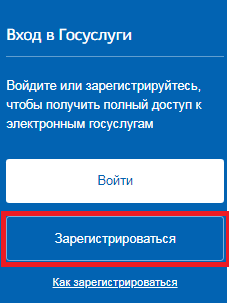 После регистрации на портале Госуслуг Вы попадаете в личный кабинет портала Госуслуг.Обязательно сохраните себе логин и пароль.Логином может являться номер мобильного телефона, или электронная почта, или СНИЛС.Пароль Вы придумываете сами.Если Вы уже зарегистрированы на портале Госуслуг, то выбрать кнопку «Войти».После нажатия на кнопку «Войти» открывается форма авторизации. Необходимо ввести Логин и Пароль.Логином может являться номер мобильного телефона, или электронная почта, или СНИЛС.После авторизации на портале Госуслуг (вводе логина и пароля)  Вы попадаете в личный кабинет портала Госуслуг.После авторизации на портале Госуслуг (вводе логина и пароля)  Вы попадаете в личный кабинет портала Госуслуг. Проверьте ваше местоположение. Должен отображаться ваш муниципалитет, в который вы подаете заявление на детский сад, а не населенный пункт, село или деревня, и не Пермский край и не Российская Федерация.Для изменения местоположения, необходимо нажать на отображаемое автоматически установленное местоположение, затем поставить метку «Выбрать вручную», При правильном вводе в строке «Название населенного пункта» у вас должен выходить список предлагаемый системой. Выбираем территорию не более второго уровня.Например: При вводе «Бардымский» выбрать: Пермский край/ Бардымский районПри вводе «Пермь» выбрать: Пермский край/ ПермьПри вводе «Верещагинский» выбрать: Пермский край/ Верещагинский район.Затем нажать кнопку .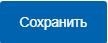 После авторизации на портале Госуслуг (вводе логина и пароля)  Вы попадаете в личный кабинет портала Госуслуг. Проверьте ваше местоположение. Должен отображаться ваш муниципалитет, в который вы подаете заявление на детский сад, а не населенный пункт, село или деревня, и не Пермский край и не Российская Федерация.Для изменения местоположения, необходимо нажать на отображаемое автоматически установленное местоположение, затем поставить метку «Выбрать вручную», При правильном вводе в строке «Название населенного пункта» у вас должен выходить список предлагаемый системой. Выбираем территорию не более второго уровня.Например: При вводе «Бардымский» выбрать: Пермский край/ Бардымский районПри вводе «Пермь» выбрать: Пермский край/ ПермьПри вводе «Верещагинский» выбрать: Пермский край/ Верещагинский район.Затем нажать кнопку .Для подачи заявления на детский сад необходимо перейти в «Услуги», выбрать «Образование». Из образовательных услуг выбрать «Запись в детский сад».Для подачи заявления на детский сад необходимо перейти в «Услуги», выбрать «Образование». Из образовательных услуг выбрать «Запись в детский сад».Выбрать еще раз «Запись в детский сад»:Выбрать еще раз «Запись в детский сад»:Выбирать тип получения услуги «Электронная услуга».Нажать кнопку «Заполнить заявление»Выбирать тип получения услуги «Электронная услуга».Нажать кнопку «Заполнить заявление»Заполнить форму заявления:Ваши персональные данные;Ваши паспортные данные;Кем вы приходитесь ребенку;Персональные данные ребенка;Данные свидетельства о рождении ребенка;Адрес места пребывания;Адрес места жительства;Выбираете предпочитаемый детский сад;Параметры зачисление;Наличие льгот;Копии документов (Допустимые форматы для загрузки файлов: pdf, doc, xls, jpg. Размер вложений не должен превышать 3,5 Мб);Согласие на обработку персональных данных.Все данные вводимые заявителем должны соответствовать копиям вложенных документов.Заявитель несет ответственность за предоставление заведомо ложных сведений, либо подложных документов, в соответствии с законодательством Российской Федерации.Заполнить форму заявления:Ваши персональные данные;Ваши паспортные данные;Кем вы приходитесь ребенку;Персональные данные ребенка;Данные свидетельства о рождении ребенка;Адрес места пребывания;Адрес места жительства;Выбираете предпочитаемый детский сад;Параметры зачисление;Наличие льгот;Копии документов (Допустимые форматы для загрузки файлов: pdf, doc, xls, jpg. Размер вложений не должен превышать 3,5 Мб);Согласие на обработку персональных данных.Все данные вводимые заявителем должны соответствовать копиям вложенных документов.Заявитель несет ответственность за предоставление заведомо ложных сведений, либо подложных документов, в соответствии с законодательством Российской Федерации.Только после того как все обязательные поля заполнены в форме, необходимо нажать кнопку «Отправить».Только после того как все обязательные поля заполнены в форме, необходимо нажать кнопку «Отправить».№ п/пТерриторияТелефоныАлександровский муниципальный район8 (34 274) 3-70-86Бардымский муниципальный район8 (34 292) 2-08-11г. Березники8 (34 242) 3-61-86Березовский муниципальный район8 (34 369) 4-66-03; 8 (34 369) 4-65-85Большесосновский муниципальный район8 (34 257) 2-70-63Верещагинский муниципальный район8 (34 254) 3-64-96Гайнский муниципальный район8 (34 245) 2-12-09Горнозаводский муниципальный район8 (34 269) 4-43-58Гремячинский муниципальный район8 (34 250) 2-17-63г. Губаха8 (34 248) 4-79-70; 8 (34 248) 4-13-99Добрянский муниципальный район8 (34 265) 2-77-57Еловский муниципальный район8 (34 296) 3-16-92ЗАТО Звездный297-06-46 (доб.152)Ильинский муниципальный район8 (34 276) 9-14-59Карагайский муниципальный район8 (34 297) 3-15-72Кизеловский муниципальный район8 (34 255) 4-46-62Кишертский муниципальный район8 (34 252) 2-12-43Косинский муниципальный район8 (34 298) 2-13-65Кочевский муниципальный район8 (34 293) 9-12-20Красновишерский муниципальный район8 (34 243) 3-04-27Краснокамский муниципальный район8 (34 273) 4-47-97г. Кудымкар8 (34 260) 4-15-72Кудымкарский муниципальный район8 (34 260) 4-58-26Куединский муниципальный район8 (34 262) 3-56-29г. Кунгур8 (34 271) 3-63-15Кунгурский муниципальный район8 (34 271) 6-45-80г. Лысьва8 (34 249) 6-15-03Нытвенский муниципальный район8 (34 272) 3-12-52Октябрьский муниципальный район8 (34 266) 2-21-52Ординский муниципальный район8 (34 258) 2-07-69Осинский муниципальный район8 (34 291) 4-50-46Оханский муниципальный район8 (34 279) 3-03-84Очерский муниципальный район8 (34 278) 3-23-32г. Пермь8 (342) 210-96-14Пермский муниципальный район8 (342) 296-44-21; 8 (342) 296-13-18Сивинский муниципальный район8 (34 277) 2-93-31г. Соликамск8 (34 253) 5-16-32Соликамский муниципальный район8 (34 253) 7-53-52Суксунский муниципальный район8 (34 275) 3-19-82Уинский муниципальный район8 (34 259) 2-39-14Усольский муниципальный район8 (34 244) 2-26-67Чайковский муниципальный район8 (34 241) 3-50-40Частинский муниципальный район8 (34 268) 2-10-67Чердынский муниципальный район8 (34 240) 2-82-89Чернушинский муниципальный район8 (34 261) 4-93-10Чусовской муниципальный район8 (34 256) 4-63-99Юрлинский муниципальный район8 (34 294) 2-11-04Юсьвинский муниципальный район8 (34 246) 2-76-28№п/пНаименование ДООАдрес и телефон ДООМуниципальное автономное дошкольное образовательное учреждение "Детский сад № 24" г. Березники618425, Пермский край, г. Березники, ул. Мира, 114                                                     8 (3424) 29 01 57                                                     mdou24-5959@yandex.ru Муниципальное бюджетное дошкольное образовательное учреждение "Большесосновский детский сад"617080 Пермский край, Большесосновский район, с. Большая Соснова, ул Гагарина, д.3;  тел 8(34257) 2-78-44, 2-71-46; эл. почта - boldsad@yandex.ru Муниципальное  бюджетное дошкольное образовательное учреждение  «Детский сад «Солнышко» пос. Гайны619650, Пермский край Гайнский район, пос. Гайны, ул. А. Невского д.15; тел.8(34245)2-10-58 mdoy-solnyschko@yandex.ru      Муниципальное автономное дошкольное образовательное учреждение "Детский сад № 14" 
город Губаха618250, Россия, Пермский край, город Губаха, ул. Дегтярёва 14-аds14.gubaha@mail.ru Муниципальное автономное дошкольное образовательное учреждение "Центр развития ребенка "Детский сад №11" г. Добрянка618740 Пермский край, г. Добрянка, ул.Энгельса,д.11/2 ds-11@mail.ru Муниципальное общеобразовательное учреждение «Еловская средняя общеобразовательная школа»Юридический 618170, Пермский край, с. Елово, ул. Калинина 23, 8(34296)-3-14-33,  elovoschool2008@yandex.ru Муниципальное бюджетное дошкольное образовательное учреждение (детский сад "Солнышко") п. Ильинский617020, Пермский край, Ильинский район, п. Ильинский,  ул.Герцена,12 конт. тел. 8(34276)91648. sad-solnce@yandex.ru Муниципальное бюджетное дошкольное образовательное учреждение «Центр развития ребёнка – Карагайский детский сад № 4»617210,Пермский край, Карагайский район, с.Карагай, ул.Комсомольская 7buh_karsad4@mail.ru Муниципальное бюджетное дошкольное образовательное учреждение Кочевский детский сад "Сильканок"619320, Пермский край, Кочевский район, село Кочево, ул.Титова, 10Электронная почтаsilkanok@mail.ruМуниципальное автономное дошкольное образовательное учреждение «Детский сад № 42» 
г. Краснокамск617060, Пермский край, г. Краснокамск, ул. Орджоникидзе, д.2-а, тел. 8(34273) 4-57-44dou42-krkam@bk.rutopolek.42@yandex.ru Муниципальное автономное общеобразовательное учреждение "Средняя общеобразовательная школа № 5"структурное подразделение «Детский сад 39» г. Краснокамск617062 Пермский край, г. Краснокамск, ул. Энтузиастов,158 (34-273) 4-75-21dou39@bk.ru Муниципальное бюджетное дошкольное образовательное учреждение "Центр развития ребенка-детский сад № 17 «Солнышко» г. Кудымкара61900 Пермский край, г. Кудымкар, ул. Строителей, 1а, 8 (34260)42047,42716Detskiysad17@rambler.ruМуниципальное автономное дошкольное образовательное учреждение «Белоевский детский сад» Кудымкарский район619556, Пермский край, Кудымкарский район, 
с. Белоево, ул. Советская, д.328 (34260) 3 51 62;8 (34 260) 3 55 31dsad-beloevo@yandex.ru Муниципальное автономное дошкольное образовательное учреждение "Центр развития ребенка-детский сад № 11" г. Кунгур617473, Пермский край, г. Кунгур, ул. Газеты Искра, 13 т.8(34271) 3-39-73, kungur-detsad11@yandex.ru Муниципальное автономное дошкольное образовательное учреждение "Центр развития ребенка-детский сад № 13" г. Кунгур617470, Пермский край г.Кунгур, ул.Ситникова д.92, (34271)2-92-70, detsad_13@mail.ruМуниципальное бюджетное дошкольное образовательное учреждение "Детский сад № 38" г. Лысьва618905, Пермский край г. Лысьва, ул. Смышляева,106 к.1mbdoy-38@yandex.ru Муниципальное бюджетное дошкольное образовательное учреждение детский сад «Теремок» п. Уральский617005, Пермский край Нытвенский район, п. Уральский, ул. Лесная, 2234272 52170teremok-ural@mail.ruМуниципальное бюджетное дошкольное образовательное учреждение Детский сад "Снежинка" п. Октябрьский617860, Пермский край, Октябрьский район, п. Октябрьский, ул. Спортивная, 12detsad-sneg@mail.ru Муниципальное бюджетное дошкольное образовательное учреждение Детский сад № 8 "Солнышко" г. Оса618120 Пермский край, г. Оса ул. Ст.Разина 67- эл. почта solnety@mail.ru Муниципальное автономное дошкольное образовательное учреждение "Детский сад "Петушок" г. Оханск618100, Пермский край, 
г. Оханск, ул. Ленина, 83, тел. 8-34-279-3-14-06, mdou3-ox@yandex.ru Муниципальное бюджетное дошкольное образовательное учреждение детский сад "Березка" г. Очер617140, Пермский край, 
г. Очер, ул. Большевистская, 52аds.och.berezka@yandex.ruМуниципальное автономное дошкольное образовательное учреждение "Бершетский детский сад "Умка" Пермский район614551, Пермский край, Пермский район, с. Бершеть, ул. Ленина, 9,                     
тел.  (342) 297-37-65  
эл. почта: bershetsky.ds@ruopr.ru Муниципальное автономное дошкольное образовательное учреждение "Детский сад № 6 "Солнышко" город Соликамск618554, Пермский край, город Соликамск,  ул. Пушкина 122,тел. 8 (34253)75018, 34361, e-mail: gard6@yandex.ruМуниципальное автономное дошкольное образовательное учреждение «Центр развития речи - Детский сад №13 «Солнечный» (компенсирующий)»город Соликамск618554, Пермский край, город Соликамск, 20 лет Победы 82-а, тел. 8 (342)53 34387, e-mail: 13gard@mail.ru Муниципальное автономное дошкольное образовательное учреждение "Детский сад №48" город Соликамск618550, Пермский край, город Соликамск, Матросова 38а , тел. 8 (342)53 25033, e-mail: gard48@solkam.ru Муниципальное казенное дошкольное образовательное учреждение «Уинский детский сад»617520, Пермский край,Уинский район, с. Уинское, ул. Ленина 21т (834259) 2-44-50, 2-31-74mdou_uinsk@mail.ru Муниципальное бюджетное дошкольное образовательное учреждение Детский сад № 17 «Ромашка» г. Чайковский,617760, Пермский край, г. Чайковский, ул. Ленина, 49А, 8(34241) 2-34-15 detsad17.romashka@yandex.ruМуниципальное бюджетное дошкольное образовательное учреждение Детский сад № 4 «Березка» г. Чайковский,617760, Пермский край, г. Чайковский, ул. Мира 9А, (34241) 33071; nataliasokolova7@mail.ru Муниципальное бюджетное образовательное учреждение «Частинская начальная общеобразовательная школа»617170, Пермский край, Частинский район, с. Частые, ул. Садовая, д.9Чусовской муниципальный районМуниципальное бюджетное дошкольное образовательное учреждение «Детский сад № 10 «Колокольчик» г. Чусовой618206, Пермский край, г. Чусовой, ул. 50 лет ВЛКСМ, д. 29chusds10@mail.ruГосударственное краевое бюджетное общеобразовательное учреждение «Школа – интернат для детей с нарушением слуха и речи»614089, Пермский край, г. Пермьул. Казахская, 39volkova@surdo-shkola.ru Муниципальное автономное дошкольное образовательное учреждение "Детский сад № 135" г.ПермиЮридический: 614094, Пермский край, г. Пермь, ул. Мильчакова, 26, +7 (342) 224-46-98 perm135dc@bk.ru Муниципальное автономное дошкольное образовательное учреждение «Детский сад № 103» г.Перми614081, Пермский край, г.Пермь, ул. Голева, 4+7(342)236-84-54Detsad103@mail.ruМуниципальное автономное дошкольное образовательное учреждение «Центр развития ребенка - детский сад № 35» г. Перми614088, Пермский край, г. Пермь, ул. Геологов, 7тел. 285-06-03ds35@obrazovanie.perm.ruМуниципальное автономное дошкольное образовательное учреждение «Детский сад № 396» г.Перми614022, Пермский край, г. Пермь, ул.Подводников,6+7(342) 280-64-74ds 396@list.ru Муниципальное автономное дошкольное образовательное учреждение «Центр развития ребенка - детский сад № 137» г.Перми614101, Пермский край, 
г. Пермь, ул. А.Невского, 12+7(342)283-38-35ds137@inbox.ruМуниципальное автономное дошкольное образовательное учреждение «Детский сад № 395» г.Перми614042, Пермский край, г. Пермь, 
ул. Полтавская, 33, +7 (342) 283-15-70   sad395@yandex.ru Муниципальное автономное дошкольное образовательное учреждение «Детский сад № 36» г.Перми614068, Пермский край, г. Пермь, ул. Крисанова , 22А, +7 (342) 236-31-35 apogudina@yandex.ruМуниципальное автономное дошкольное образовательное учреждение «Центр развития ребенка - детский сад № 161» г. Перми614070, Пермский край, г.Пермь, ул.Студенческая,78 (342) 262-48-32detsad161@mail.ruМуниципальное автономное дошкольное образовательное учреждение «Детский сад № 393» г.ПермиЮридический: 614056, Пермский край, г.Пермь, ул.Гашкова, 22 А+7 (342) 267-09-67 Ds393@mail.ruМуниципальное автономное дошкольное образовательное учреждение «ЦРР - детский сад 
№ 49» г.Перми614047, Пермский край, г.Пермь, ул.Бушмакина, 22, +7 (342) 284-77-54 mdou49@mail.ruМуниципальное автономное дошкольное образовательное учреждение «Детский сад № 22» г.Перми 614104, Пермский край, г.Пермь, ул.Уссурийская,23+7 (342) 2753775detsad22@mail.ru Муниципальное автономное дошкольное образовательное учреждение «Центр развития ребенка-детский сад № 178» г. Перми614039, Пермский край, г.Пермь, ул.Белинского, 53, +7 (342) 244-47-70gorodperm178ds@mail.ruМуниципальное автономное дошкольное образовательное учреждение «Детский сад № 418», г.Перми614025, Пермский край, г. Пермь, ул. Нейвинская, 10а, +7 (342) 268-05-57 ds418@mail.ru №п/пНаименование ДООАдрес и телефон ДООМуниципальное автономное дошкольное образовательное учреждение "Детский сад № 59»  г. Березники. Березники, Советский проспект 65а,  8(3424) 26 05 40      detsad59kv@yandex.ru Муниципальное бюджетное дошкольное образовательное учреждение "Детский сад № 5" г. Верещагино617120, Пермский край,
г. Верещагино, ул. Пролетарская, д.48А, т. 834(254)3 33 51, mdoy5ver@yandex.ru   Муниципальное автономное дошкольное образовательное учреждение "Детский сад № 14" г. Губаха618250, Россия, Пермский край, город Губаха, ул. Дегтярёва 14-аds14.gubaha@mail.ru Муниципальное бюджетное дошкольное образовательное учреждение "Детский сад "Золотой петушок" п. Ильинский617020, Пермский край, Ильинский район, п. Ильинский,  ул. Ленина, дом 28 8(34276)91617petyshokilin.@yandex.ru Муниципальное бюджетное дошкольное образовательное учреждение «Центр развития ребенка - Карагайский детский сад №3" с. Карагай617210, Пермский край, Карагайский муниципальный район, с. Карагай, ул. Чкалова 50б, (34297) 3-12-33det_sad_3@mail.ru Муниципальное автономное образовательное учреждение средняя общеобразовательная школа № 5 СП "Детский сад № 12" г. КраснокамскПермский край, г. Краснокамск, ул. Энтузиастов, 15.detskijsad12@yandex.ruМуниципальное автономное дошкольное образовательное учреждение "Центр развития ребенка - детский сад № 2" г. Кунгур617470, Пермский край, г. Кунгур, ул. Дальняя, д.34, тел.8(34271)2-10-32, mbdoucrrds2@mail.ru Муниципальное бюджетное дошкольное образовательное учреждение Центр развития ребенка - детский сад № 16 г. НытваПермский край, г. Нытва,
пр. Ленина 28а, 8 (34272) 40061, Sad16nytva@mail.ru                                                                                                                                                Муниципальное бюджетное дошкольное образовательное учреждение детский сад "Золотой петушок" г. Осаг. Оса, ул. Г.Богомягкова, д.16; тел.8(34291)44855 Zolotoypetushok12@yandex.ruМуниципальное бюджетное дошкольное образовательное учреждение детский сад "Гнездышко" г. Очер617140, г. Очер, 
ул. Красногвардейская, 52, 8 (34278) 3-01-60, gnezdyshko.detsad@yandex.ruМуниципальное автономное дошкольное образовательное учреждение "Бершетский детский сад "Умка" Пермский район614551, Пермский район, 
с. Бершеть, ул. Ленина, 9,                     
тел.  (342) 297-37-65  
эл. почта: bershetsky.ds@ruopr.ru  Муниципальное автономное дошкольное образовательное учреждение «Детский сад 
№ 28» г. Соликамск6618554, Пермский край, город Соликамск, ул. Володарского 10, 
тел. 8 (342)53 29140, 
e-mail: detsad28-1@yandex.ru Муниципальное автономное дошкольное образовательное учреждение детский сад № 5  «Родничок» г. Чайковский617762,Пермский край, г. Чайковский, ул. Камская, д. 5/1Тел.(34241) 6-11-83dets-rodnichok5@yandex.ruМуниципальное автономное дошкольное образовательное учреждение «Детский сад 
№ 3» г. Чердынь618601  Пермский крайг.Чердынь, ул. Богословская, д.9                                                      cherd-ds3@mail.ru     Муниципальное бюджетное дошкольное образовательное учреждение  "Детский сад 
№ 8 "Вишенка" г. Чусовой618204, Пермский край, 
г. Чусовой, ул. Лысьвенская, 79. (34256)46693detsad.chus8@yandex.ru Муниципальное бюджетное дошкольное образовательное учреждение  «Юрлинский детский сад № 3»619200, Пермский край, Юрлинский район,  с. Юрла, ул. 50 лет Победы, 10а,detskiy-sad-3@mail.ru Муниципальное  бюджетное  дошкольное образовательное учреждение детский сад 
№ 11 «Родничок» г. Красновишерск618590, Пермский край, г. Красновишерск, ул. 1 Мая, 10 а; (34243)21635;v.sitnikova2012@yandex.ruМуниципальное автономное дошкольное образовательное учреждение "Центр развития ребенка - детский сад № 144" г. ПермиЮрид.адрес: 614054, г. Пермь, 
ул. Пархоменко, 6vikasad@mail.ruМуниципальное автономное дошкольное образовательное учреждение  «Центр развития ребенка - детский сад № 268» г. Перми614068, г. Пермь, ул. Петропавловская, 808(342)2367768mdou268@mail.ruМуниципальное автономное дошкольное образовательное учреждение «Детский сад 
№ 404» г. Перми614013, г. Пермь, ул. Профессора Дедюкина, 6а, 8 (342)239-15-98tomm5@yandex.ruМуниципальное автономное дошкольное образовательное учреждение «Детский сад 
№ 63» г. ПермиГ.Пермь, 614107, ул.Добролюбова,10Mdou63@mail.ru8(342)2625736Муниципальное автономное дошкольное образовательное учреждение «Детский сад 
№ 50» г. Перми614010, г. Пермь, ул. Коминтерна, 4,тел. 8 (342) 281-20-13,permsad50@yandex.ru